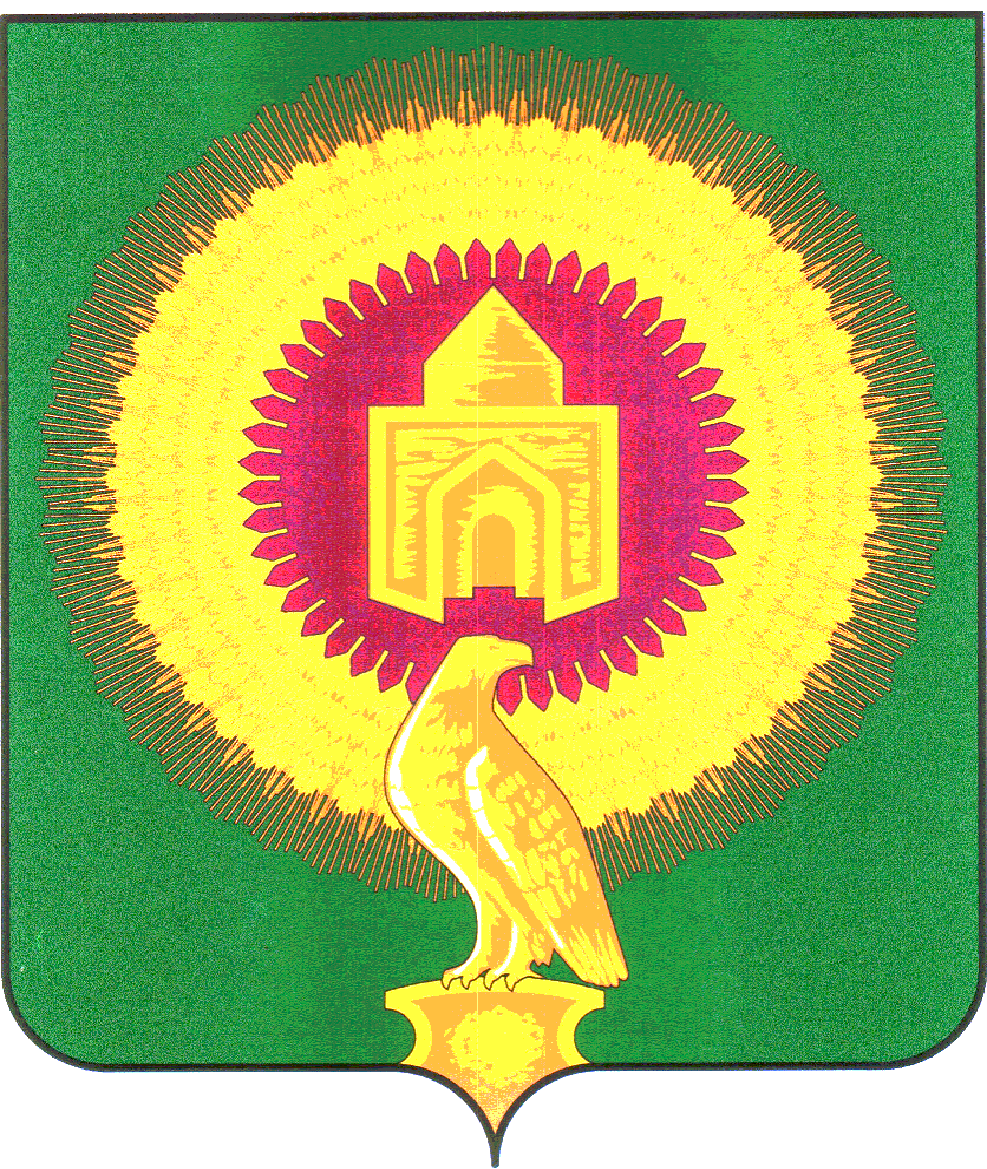 АДМИНИСТРАЦИЯ АЯТСКОГО СЕЛЬСКОГОПОСЕЛЕНИЯ ВАРНЕНСКОГО МУНИЦИПАЛЬНОГОРАЙОНА ЧЕЛЯБИНСКОЙ ОБЛАСТИПОСТАНОВЛЕНИЕО внесение изменений в муниципальную программу «Благоустройство территории Аятского сельского поселения Варненского муниципального района Челябинской области»Руководствуясь Федеральным законом от 06.10.2003 № 131-ФЗ «Об общих принципах организации местного самоуправления в Российской Федерации», статьей 179 Бюджетного Кодекса Российской Федерации Уставом Аятского сельского поселения Варненского муниципального района Челябинской области муниципального образования, администрация Аятского сельского поселения Варненского муниципального района Челябинской области,Постановляет:Внести в муниципальную программу «Благоустройство территории Аятского сельского поселения Варненского муниципального района Челябинской области», утвержденную постановлением администрации Аятского сельского поселения Варненского муниципального района Челябинской области от 21.10.2020 № 34/1 (изменения от 12 ноября 2021 г. № 41, от 25 августа 2022 г. № 23) следующие изменения:1.1. В приложение № 1 к Постановлению слова «2022 год-989,1 тыс.рублей» заменить словами «2022 год-1015,2 тыс.рублей». 1.2. В приложение № 2 к Постановлению:- в п.п 4.2. слова «2022 год-182,54 тыс.рублей» заменить словами «2022 год- 205,9 тыс.рублей»;- в п.п 4.9 слова «2022 год-4, тыс.рублей» заменить словами «2022 год-6,8 тыс.рублей». Настоящее постановление подлежит официальному опубликованию.Контроль за исполнением настоящего постановления оставляю за собой.Глава Аятскогосельского поселения	А.А. Лосенковот 14 октября 2022 года            № 24